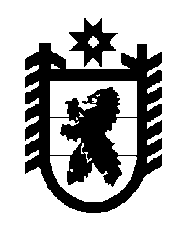 Российская Федерация Республика Карелия    УКАЗГЛАВЫ РЕСПУБЛИКИ КАРЕЛИЯО внесении изменений в Указ Главы Республики Карелия от 2 июня 2014 года № 42 Внести в Указ Главы Республики Карелия от 2 июня 2014 года № 42  «Об утверждении предельных (максимальных) индексов изменения размера вносимой гражданами платы за коммунальные услуги в муниципальных образованиях Республики Карелия» (Карелия, 2014, 17 июня) следующие изменения:1) пункт 1 дополнить словами «(обоснование величины установленных предельных (максимальных) индексов изменения размера вносимой гражданами платы за коммунальные услуги в муниципальных образованиях Республики Карелия на период с 1 июля 2014 года по 31 декабря 2014 года приведено в приложении 3)»; 2) в пункте 3 приложения 1 к названному Указу цифры «6,7» заменить цифрами «10,5»;3) дополнить приложением 3 следующего содержания:2345678          ГлаваРеспублики  Карелия                                                               А.П. Худилайненг. Петрозаводск30 июля 2014 года№ 65«Приложение 3 к Указу Главы Республики Карелияот 2 июня 2014 года № 42«Приложение 3 к Указу Главы Республики Карелияот 2 июня 2014 года № 42«Приложение 3 к Указу Главы Республики Карелияот 2 июня 2014 года № 42«Приложение 3 к Указу Главы Республики Карелияот 2 июня 2014 года № 42«Приложение 3 к Указу Главы Республики Карелияот 2 июня 2014 года № 42«Приложение 3 к Указу Главы Республики Карелияот 2 июня 2014 года № 42ОБОСНОВАНИЕ ВЕЛИЧИНЫ установленных предельных (максимальных) индексов изменения размера вносимой гражданами платы за коммунальные услуги в муниципальных образованиях Республики Карелия на период с 1 июля 2014 года по 31 декабря 2014 годаОБОСНОВАНИЕ ВЕЛИЧИНЫ установленных предельных (максимальных) индексов изменения размера вносимой гражданами платы за коммунальные услуги в муниципальных образованиях Республики Карелия на период с 1 июля 2014 года по 31 декабря 2014 годаОБОСНОВАНИЕ ВЕЛИЧИНЫ установленных предельных (максимальных) индексов изменения размера вносимой гражданами платы за коммунальные услуги в муниципальных образованиях Республики Карелия на период с 1 июля 2014 года по 31 декабря 2014 годаОБОСНОВАНИЕ ВЕЛИЧИНЫ установленных предельных (максимальных) индексов изменения размера вносимой гражданами платы за коммунальные услуги в муниципальных образованиях Республики Карелия на период с 1 июля 2014 года по 31 декабря 2014 годаОБОСНОВАНИЕ ВЕЛИЧИНЫ установленных предельных (максимальных) индексов изменения размера вносимой гражданами платы за коммунальные услуги в муниципальных образованиях Республики Карелия на период с 1 июля 2014 года по 31 декабря 2014 годаОБОСНОВАНИЕ ВЕЛИЧИНЫ установленных предельных (максимальных) индексов изменения размера вносимой гражданами платы за коммунальные услуги в муниципальных образованиях Республики Карелия на период с 1 июля 2014 года по 31 декабря 2014 годаОБОСНОВАНИЕ ВЕЛИЧИНЫ установленных предельных (максимальных) индексов изменения размера вносимой гражданами платы за коммунальные услуги в муниципальных образованиях Республики Карелия на период с 1 июля 2014 года по 31 декабря 2014 годаОБОСНОВАНИЕ ВЕЛИЧИНЫ установленных предельных (максимальных) индексов изменения размера вносимой гражданами платы за коммунальные услуги в муниципальных образованиях Республики Карелия на период с 1 июля 2014 года по 31 декабря 2014 годаОБОСНОВАНИЕ ВЕЛИЧИНЫ установленных предельных (максимальных) индексов изменения размера вносимой гражданами платы за коммунальные услуги в муниципальных образованиях Республики Карелия на период с 1 июля 2014 года по 31 декабря 2014 годаОБОСНОВАНИЕ ВЕЛИЧИНЫ установленных предельных (максимальных) индексов изменения размера вносимой гражданами платы за коммунальные услуги в муниципальных образованиях Республики Карелия на период с 1 июля 2014 года по 31 декабря 2014 года№ п/пМуниципальное образованиеПре-дельные индек-сы (про-центов)Изменение роста тарифов (процентов)Изменение роста тарифов (процентов)Изменение роста тарифов (процентов)Изменение роста тарифов (процентов)Изменение роста тарифов (процентов)Изменение роста тарифов (процентов)Изменение роста тарифов (процентов)№ п/пМуниципальное образованиеПре-дельные индек-сы (про-центов)Изменение роста тарифов (процентов)Изменение роста тарифов (процентов)Изменение роста тарифов (процентов)Изменение роста тарифов (процентов)Изменение роста тарифов (процентов)Изменение роста тарифов (процентов)Изменение роста тарифов (процентов)№ п/пМуниципальное образованиеПре-дельные индек-сы (про-центов)водо-снаб-жениеводо-отве-дениегоря-чее водо-снаб-жениетепло-снаб-жениеэлектро-снаб-жениеэлектро-снаб-жениегазо-снаб-жение12345678891234567891.Петрозаводский городской округ6,7113,0107,9104,8104,8103,9104,22.Сортавальский муниципальный районСортавальское городское поселение5,0105,5104,80,0104,8103,9104,2Вяртсильское городское поселение4,5104,3104,10,0104,4103,9104,2Кааламское сельское поселение4,5103,3104,10,0104,5103,9104,2Хаапалампинское сельское поселение6,7105,6104,80,0104,8103,9104,2Хелюльское городское поселение6,7100,0100,00,0104,1103,9104,23.Костомукшский городской округ (превышение макси-мально допустимого значения индекса изменения размера вносимой гражда-нами платы за ком-мунальные услуги согласовано Советом Костомукшского городского округа           II созыва (решение Совета Костомукш-ского городского округа II созыва от          3 июля 2014 года           № 362-СО)10,5117,8124,30,0104,8103,9104,24.Беломорский муни-ципальный районБеломорское городское поселение4,5100,0100,00,0104,1103,9104,2Летнереченское сельское поселение4,5100,0100,00,0104,1103,9104,2Сосновецкое сельское поселение4,5100,0100,70,0104,2103,9104,2Сумпосадское сельское поселение4,5103,60,00,00,0103,9104,25.Кемский муници-пальный район123456789Кемское городское поселение4,5100,0100,00,0102,3103,9104,2Кривопорожское сельское поселение4,5100,0100,00,0104,0103,9104,2Куземское сельское поселение4,5100,0100,00,0104,8103,9104,2Рабочеостровское сельское поселение5,0100,0100,00,0105,5103,9104,26.Кондопожский муниципальный районКондопожское городское поселение5,0103,3105,8104,5104,7103,9104,2Гирвасское сельское поселение5,0103,7105,1104,5104,8103,9104,2Кедрозерское сельское поселение4,50,00,00,00,0103,9104,2Кончезерское сельское поселение5,0103,3105,80,0104,7103,9104,2Курортное сельское поселение4,5117,7100,4100,6101,7103,9104,2Кяппесельгское сельское поселение5,0103,3105,80,0104,7103,9104,2Новинское сельское поселение4,50,00,00,00,0103,9104,2Петровское сельское поселение4,50,00,00,00,0103,9104,2Янишпольское сельское поселение5,0103,3105,80,0104,7103,9104,27.Лахденпохский муниципальный районЛахденпохское городское поселение5,0105,4101,10,0104,8103,9104,2Куркиекское сельское поселение4,5104,1100,00,0104,8103,9104,2Мийнальское сельское поселение5,0104,3104,10,0104,8103,9104,2Хийтольское сельское поселение5,0104,1104,00,0104,8103,9104,2Элисенваарское сельское поселение5,0109,1103,70,0104,8103,9104,28.Лоухский муници-пальный район123456789Лоухское городское поселение5,0104,2104,20,0104,8103,9104,2Амбарнское сельское поселение5,0104,2104,20,0104,8103,9104,2Кестеньгское сельское поселение5,0104,2104,20,0104,8103,9104,2Малиновараккское сельское поселение5,0104,2104,20,0104,8103,9104,2Плотинское сельское поселение5,0104,2104,20,0104,8103,9104,2Пяозерское городское поселение5,0104,2104,20,0104,8103,90,0Чупинское городское поселение5,0104,2104,20,0104,8103,9104,29.Медвежьегорский муниципальный районМедвежьегорское городское поселение4,5100,0100,0103,9104,1103,9104,2Великогубское сельское поселение5,0100,00,00,0105,4103,9104,2Паданское сельское поселение4,50,00,00,00,0103,9104,2Пиндушское городское поселение4,5100,0100,00,0104,1103,9104,2Повенецкое городское поселение4,5102,2100,00,0104,1103,9104,2Толвуйское сельское поселение4,5100,0100,00,0104,9103,9104,2Чебинское сельское поселение4,50,00,00,00,0103,9104,2Челмужское сельское поселение4,50,00,00,00,0103,9104,2Шуньгское сельское поселение4,5100,00,00,0103,1103,9104,210.Муезерский муниципальный районМуезерское городское поселение6,7104,2103,90,0104,8103,9104,2Воломское сельское поселение6,70,00,00,0100,0103,90,0Ледмозерское сельское поселение6,7101,2100,00,0106,0103,9105,2Лендерское сельское поселение6,7104,2100,00,0104,8103,9104,2123456789Пенингское сельское поселение6,70,00,00,00,0103,9104,2Ребольское сельское поселение6,70,00,00,00,0103,9104,2Ругозерское сельское поселение6,7100,1100,00,0100,0103,9104,2Суккозерское сельское поселение6,7104,20,00,00,0103,9104,211.Олонецкий муниципальный районОлонецкое городское поселение5,0104,2104,20,0104,7103,9104,2Видлицкое сельское поселение5,0104,2104,20,0104,6103,9104,2Ильинское сельское поселение4,5101,6100,00,0104,8103,9104,2Коверское сельское поселение5,00,00,00,0104,8103,9104,2Коткозерское сельское поселение5,0104,2104,20,0104,8103,9104,2Куйтежское сельское поселение6,0111,7110,40,0104,8103,9104,2Мегрегское сельское поселение5,0100,0100,00,0104,8103,9104,2Михайловское сельское поселение5,0104,2104,20,0104,8103,9104,2Туксинское сельское поселение4,5100,0100,00,0104,8103,9104,212.Питкярантский муниципальный районПиткярантское городское поселение5,0104,2104,20,0104,8103,9104,2Импилахтинское сельское поселение5,0104,2104,20,0104,8103,9104,2Ляскельское сельское поселение5,0106,20,00,0104,8103,9104,2Салминское сельское поселение6,0116,0105,80,0104,8103,9104,2Харлуское сельское поселение5,0100,00,00,0104,8103,9104,213.Прионежский муниципальный район123456789Гарнизонное сельское поселение4,5100,0103,70,0104,8103,9104,2Деревянкское сельское поселение4,5100,0103,90,0104,8103,9104,2Деревянское сельское поселение4,5100,00,00,0104,8103,9104,2Заозерское сельское поселение4,5100,0103,90,0104,8103,9104,2Ладва-Веткинское сельское поселение4,50,00,00,00,0103,9104,2Ладвинское сельское поселение4,5101,4103,9105,2104,8103,9104,2Мелиоративное сельское поселение4,5100,0103,9105,2100,0103,9104,2Нововилговское сельское поселение4,5101,4103,9105,2104,8103,9104,2Пайское сельское поселение4,5100,00,00,0104,8103,9104,2Рыборецкое вепсское сельское поселение5,00,00,00,0104,8103,9104,2Шелтозерское вепсское сельское поселение4,5100,0103,90,0104,8103,9104,2Шокшинское вепсское сельское поселение4,5100,0103,90,0104,8103,9104,2Шуйское сельское поселение4,5100,0103,90,0104,8103,9104,214.Пряжинский муниципальный районПряжинское городское поселение4,5101,5103,9105,2104,8103,9104,2Ведлозерское сельское поселение4,5104,2103,90,0104,8103,9104,2Крошнозерское сельское поселение4,5104,2103,90,0104,8103,9104,2Матросское сельское поселение4,5100,6102,80,0102,1103,9104,2Святозерское сельское поселение4,5104,2103,90,0104,8103,9104,2Чалнинское сельское поселение4,5103,2103,90,0104,8103,9104,2Эссойльское сельское поселение5,0103,0102,8105,2104,8103,9104,212345678915.Пудожский муниципальный районПудожское городское поселение4,5100,0104,1104,8103,9103,9104,2Авдеевское сельское поселение5,0104,00,00,0105,6103,9104,2Красноборское сельское поселение4,5100,0100,00,0104,8103,9104,2Кривецкое сельское поселение4,50,00,00,0102,0103,9104,2Кубовское сельское поселение4,50,00,00,0104,8103,9104,2Куганаволокское сельское поселение4,50,00,00,00,0103,9104,2Пяльмское сельское поселение4,5100,0100,00,0104,7103,9104,2Шальское сельское поселение6,00,00,00,0106,0103,9104,216.Сегежский муниципальный районСегежское городское поселение6,0104,2104,2105,7106,0103,9104,2Валдайское сельское поселение6,088,90,00,091,4103,9104,2Идельское сельское поселение4,50,00,00,00,0103,9104,2Надвоицкое городское поселение4,5100,3100,1104,1104,1103,9104,2Поповпорожское сельское поселение4,50,00,00,00,0103,9104,2Чернопорожское сельское поселение4,50,00,00,00,0103,9104,217.Суоярвский муниципальный районСуоярвское городское поселение5,0100,0116,6104,1104,1103,9104,2Вешкельское сельское поселение4,5100,0100,00,0104,1103,9104,2Лоймольское сельское поселение4,5100,0100,00,0104,1103,9104,2Найстенъярвское сельское поселение4,5104,2104,20,0104,4103,9104,2123456789Поросозерское сельское поселение5,0111,1111,1104,1104,1103,9104,218.Калевальский муниципальный районКалевальское городское поселение5,0106,4100,00,0103,6103,9104,2Боровское сельское поселение6,7100,0100,00,0104,1103,9104,2Луусалмское сельское поселение6,50,00,00,0104,1103,9104,2Юшкозерское сельское поселение6,7106,0105,00,0104,1103,9104,2».